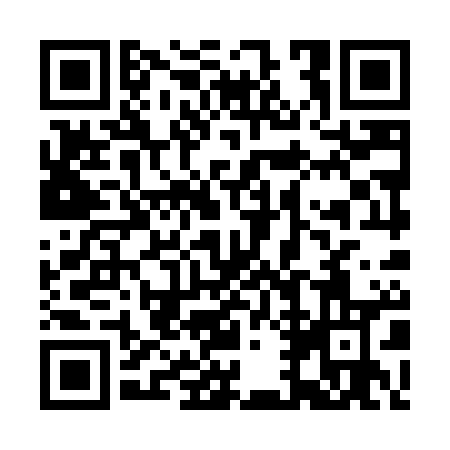 Prayer times for Kirchheim im Innkreis, AustriaWed 1 May 2024 - Fri 31 May 2024High Latitude Method: Angle Based RulePrayer Calculation Method: Muslim World LeagueAsar Calculation Method: ShafiPrayer times provided by https://www.salahtimes.comDateDayFajrSunriseDhuhrAsrMaghribIsha1Wed3:375:471:045:038:2110:222Thu3:345:461:045:048:2210:253Fri3:325:441:035:048:2410:274Sat3:295:421:035:058:2510:295Sun3:265:411:035:058:2610:326Mon3:235:391:035:068:2810:347Tue3:215:381:035:078:2910:378Wed3:185:361:035:078:3110:399Thu3:155:351:035:088:3210:4210Fri3:135:331:035:088:3310:4411Sat3:105:321:035:098:3510:4612Sun3:075:311:035:098:3610:4913Mon3:045:291:035:108:3710:5114Tue3:025:281:035:108:3910:5415Wed2:595:271:035:118:4010:5616Thu2:565:251:035:118:4110:5917Fri2:535:241:035:118:4211:0118Sat2:515:231:035:128:4411:0419Sun2:485:221:035:128:4511:0720Mon2:465:211:035:138:4611:0921Tue2:465:201:035:138:4711:1222Wed2:465:191:035:148:4911:1323Thu2:455:181:035:148:5011:1424Fri2:455:171:045:158:5111:1425Sat2:455:161:045:158:5211:1526Sun2:445:151:045:168:5311:1527Mon2:445:141:045:168:5411:1628Tue2:445:131:045:168:5511:1629Wed2:445:121:045:178:5611:1730Thu2:435:121:045:178:5711:1731Fri2:435:111:045:188:5811:18